СобакаКошкаМышкаКороваПетухКозёлСвиньяЛошадьУткаЛевЛягушкаОбезьянаОсёлПчелаЗмеяВолк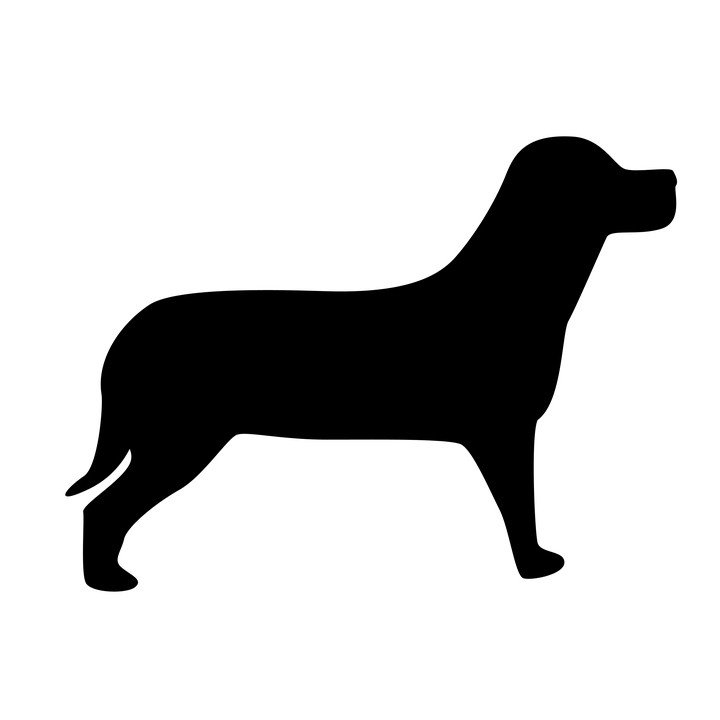 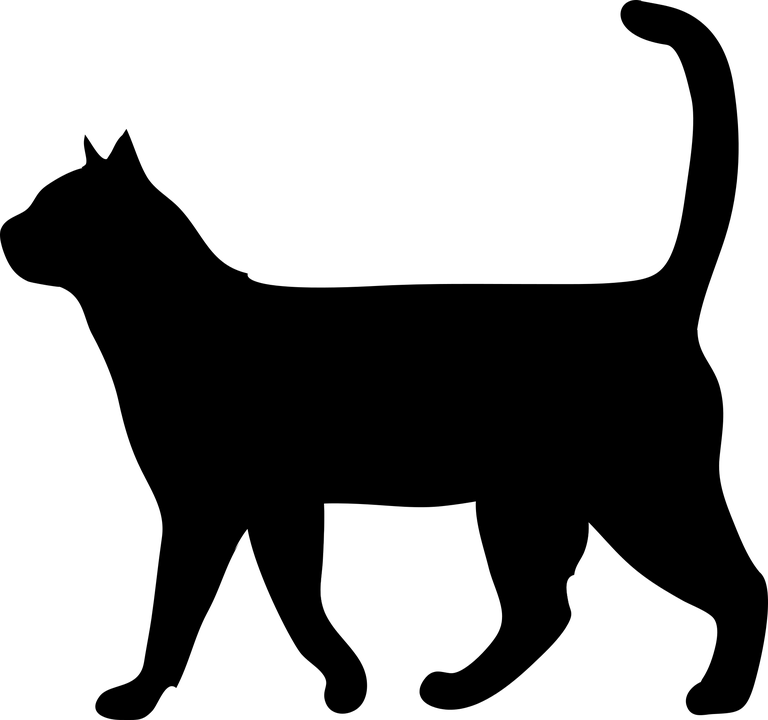 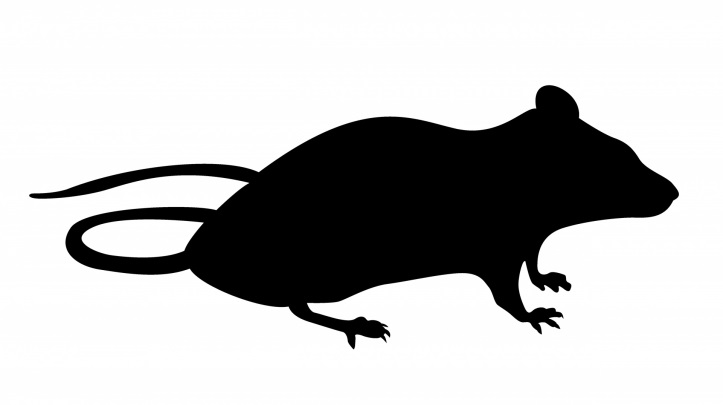 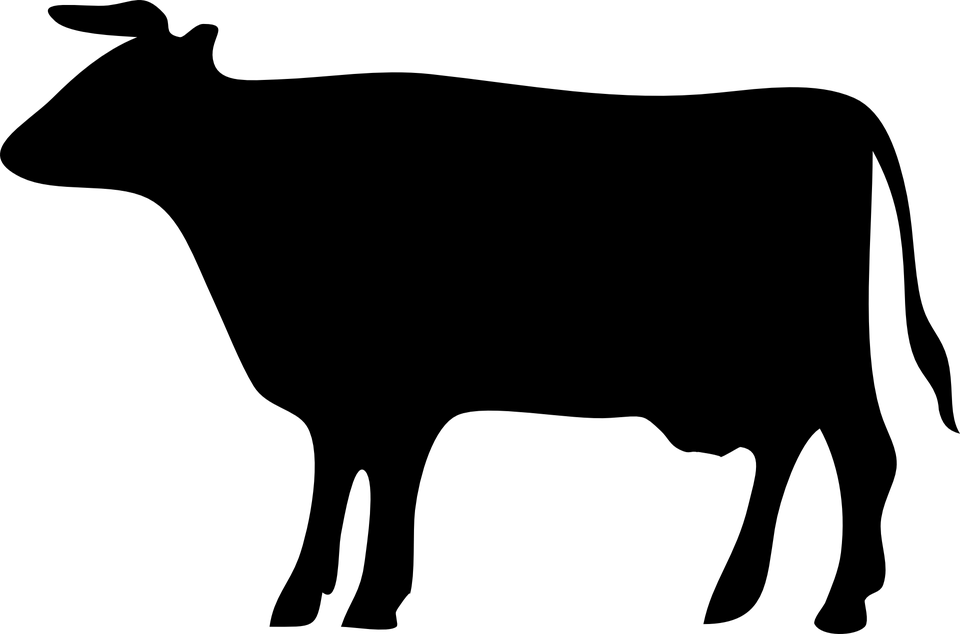 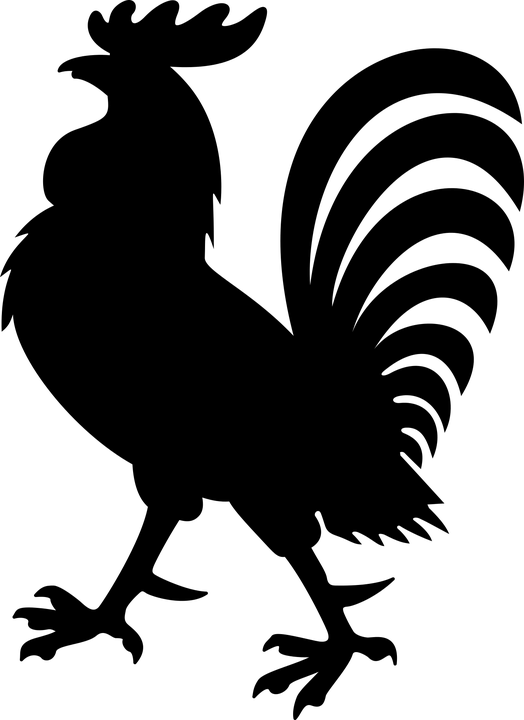 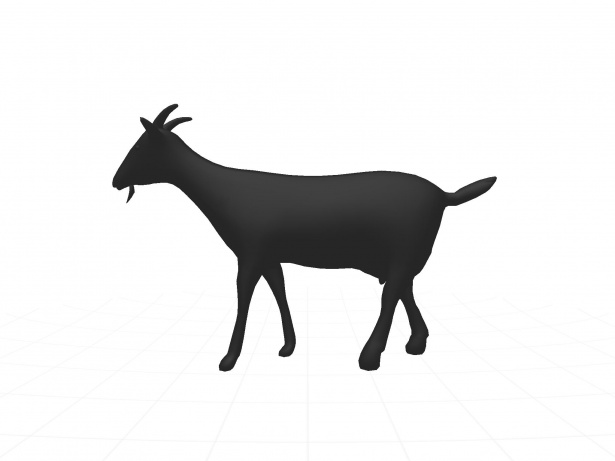 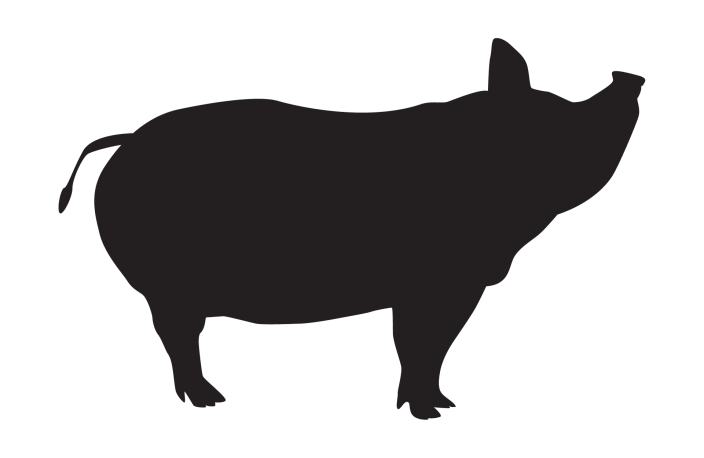 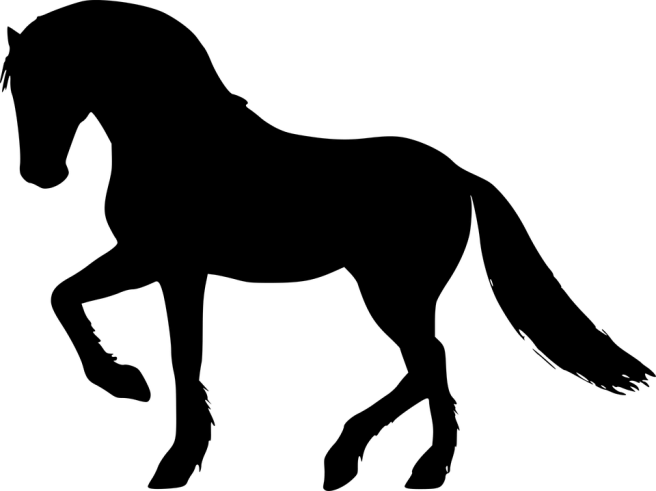 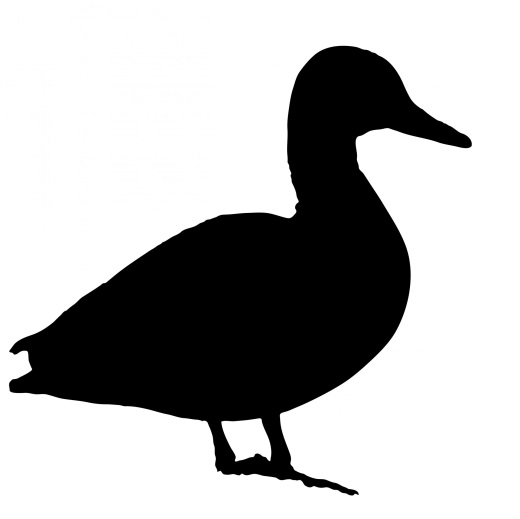 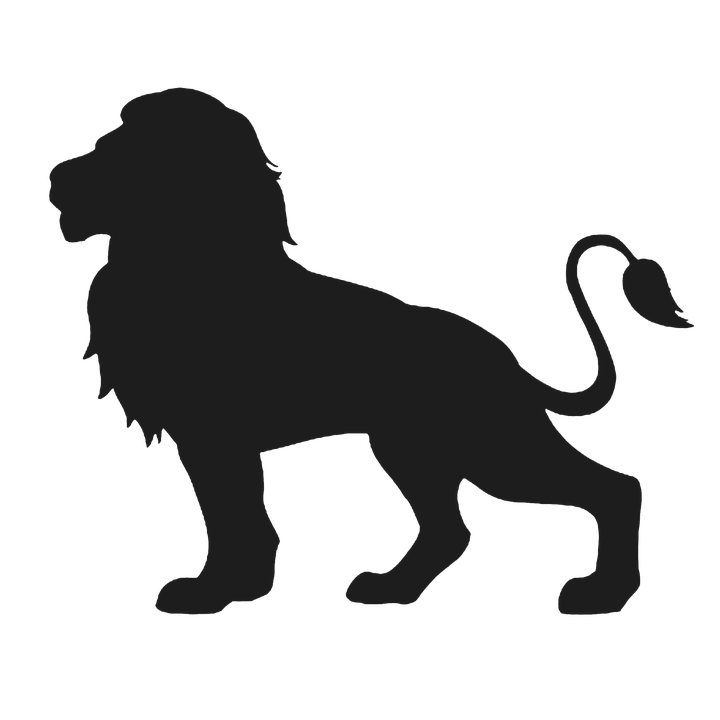 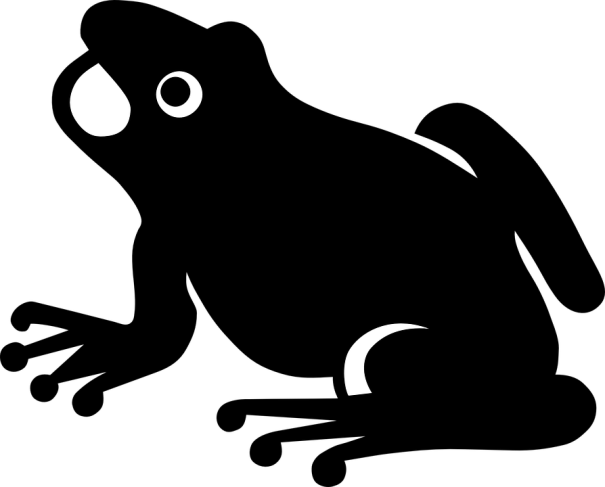 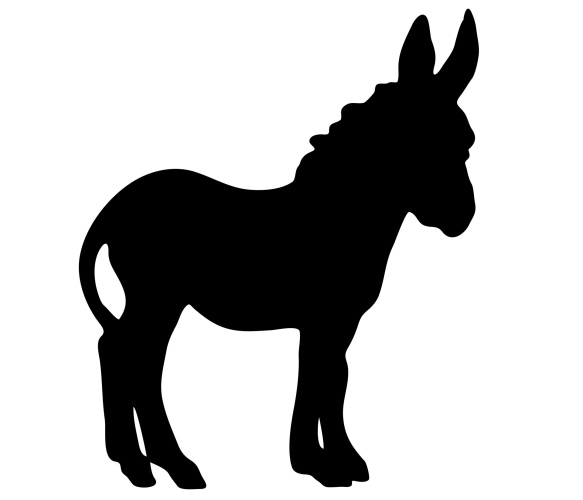 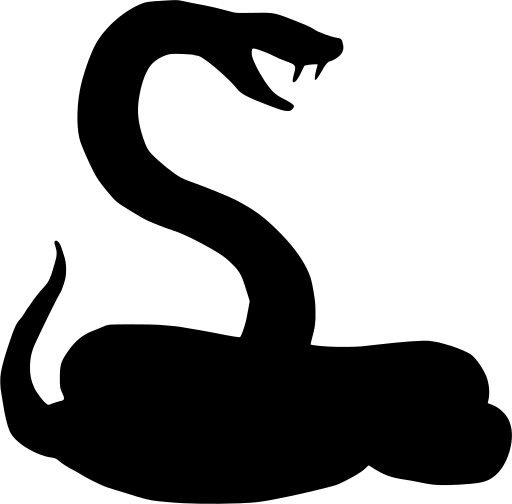 